 9                                      Obecní  úřad Bítov 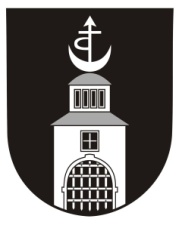            671 07   Bítov č. p. 3, okres Znojmo,  E-mail:  obec@obec-bitov.cz, www.obec-bitov.cz                            IČO:00292494,  bank. spojení: KB Znojmo 1622741/0100 , tel. 515 294 608OTEVŘENÍ  VODY  NA   KOPANINKÁCHPRO  ROK  2018  !!!Oznamujeme všem chatařům v chatové oblasti Kopaninky,že  voda bude otevřenaod  14. 4. 2018N O V É  I  PRO  NÁSLEDUJÍCÍ ROKY  !!!!VODA BUDE OTEVÍRÁNA  VŽDY   2.  SOBOTU V  DUBNU   !!!	Vlastimil Binder	správce vodovodu